Arab-Israeli Conflict Vocabulary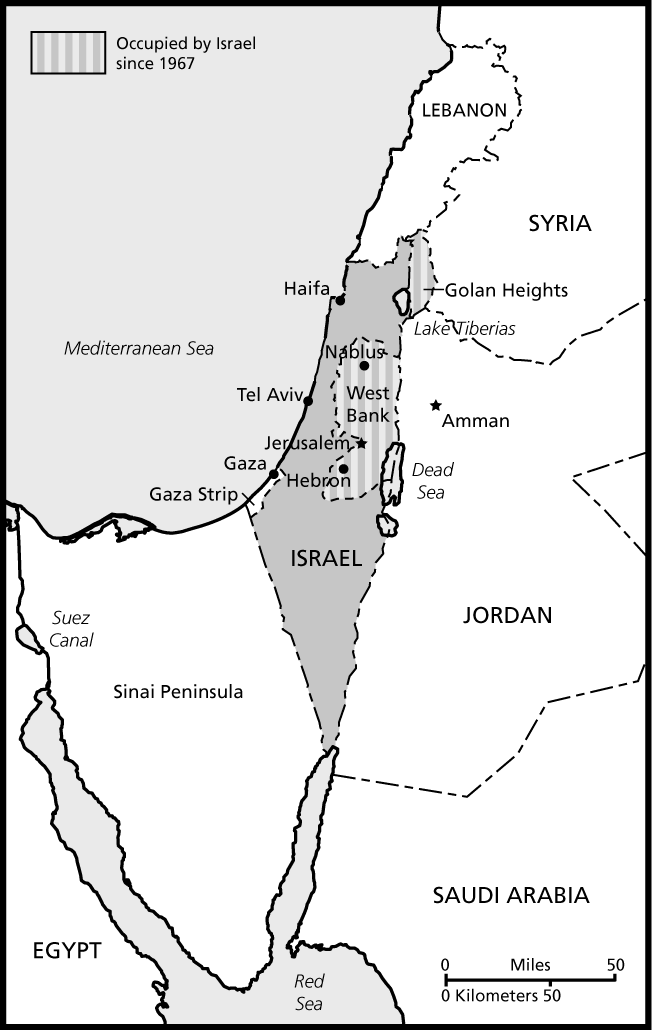 Israelis:Citizens of IsraelPrimarily a result of immigration from Europe.palestinians:Arabs living in the area formerly known as palestineKnesset:Israeli ParliamentHoused in JerusalemTzipi LivniCurrent israeli opposition leader Leader of kadima, largest party in knessetIDF:israeli defense forces - Israel’s militaryled by Ehud BarakPLO:Palestinian liberation organizationformed 1964 with goal of creating a palestinian statePNA:Palestinian National authority (sometimes PA)  1994 Oslo - interim self-government, governs W.BankHamas:“courage and bravery” sr leader Khaled Meshaalislamic fundamentalist group - claims responsibility for most terrorist activities against Israel, including suicide bombings.  In control of Gaza since 2007 – refuses to recognize israel’s right to existFatah:Palestinian political party, Largest Faction of PLOMaintains number of militant groupsIntifada:uprising of palestinian youth in occupied territories“Shaking off” israeli ruleOccupied Territories:disputed areas of land controlled by israel as a result of warisraeli settlers/settlements:israeli citizens who live and have businesses in small communities in the occupied territories, especially the west bank.  palestinian refugees:750,000 palestinians who left/fled their homes during the first arab-israeli warright of return:supported by resolution 194descendants of palestinians who fled israel in 1948 can claim a legal and moral right to return to their former homes in israel.zionism:desire of jews in the diaspora for a homeland led to migration of jews to the area called palestineresolution 181:(1947) established the partition of the area palestine into separate jewish and arab statesResolution 242:(1967) Declared TERRITORIAL ACQUISITIONS by war inadmissible.  Called for the withdrawal of israeli armed forces from occupied territories.Resolution 338:(1973)  Called for the implementation of resolution 242.  Cease-fire to 1973 War, called for negotiations to start.Security fence/The Wall:border along west bank settlements to protect settlers from attacks, primarily suicide bombings.  Additional fence along gaza strip border.